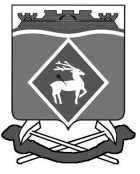                                        РОССИЙСКАЯ ФЕДЕРАЦИЯ                                          РОСТОВСКАЯ ОБЛАСТЬ                               МУНИЦИПАЛЬНОЕ ОБРАЗОВАНИЕ  «СИНЕГОРСКОЕ СЕЛЬСКОЕ  ПОСЕЛЕНИЕ»АДМИНИСТРАЦИЯ СИНЕГОРСКОГО СЕЛЬСКОГО ПОСЕЛЕНИЯПОСТАНОВЛЕНИЕ        .        . 2016                     		      № ____                               п. СинегорскийОб утверждении административного регламента по предоставлению муниципальной услуги «Предоставление земельных участков для строительства при наличии утвержденных материалов предварительного согласования мест размещения объектов»	В соответствии с Федеральным законом от 06.10.2003 № 131-ФЗ «Об общих принципах организации местного самоуправления Российской Федерации», Федеральным законом от 27.07.2010 № 210-ФЗ «Об организации предоставления государственных и муниципальных услуг», Федеральным законом от 23.06.2014 № 171-ФЗ «О внесении изменений в Земельный кодекс Российской Федерации и отдельные законодательные акты Российской Федерации», постановлением Администрации Синегорского сельского поселения от 19.02.2016 №35 «Об утверждении Реестра муниципальных услуг»,  ПОСТАНОВЛЯЮ:1. Утвердить административный регламент по предоставлению муниципальной услуги «Предоставление земельных участков для строительства при наличии утвержденных материалов предварительного согласования мест размещения объектов»	2.Постановление вступает в силу после его официального опубликования.	3.Контроль за исполнением настоящего постановления возложить на специалиста первой категории Администрации Синегорского сельского поселения И.Л.Ермакову.Глава Синегорского сельского поселения							Н.И. ВолковПроект подготовил:Специалист Администрации                                                                     И.Л.ЕрмаковаПриложение к постановлению АдминистрацииСинегорского сельского поселения от ____________ №________АДМИНИСТРАТИВНЫЙ РЕГЛАМЕНТпо предоставлению муниципальной услуги «Предоставление земельных участков для строительства при наличии утвержденных материалов предварительного согласования мест размещения объектов»1. Общие положения1. Настоящий административный регламент по предоставлению муниципальной услуги «Предоставление земельных участков для строительства при наличии утвержденных материалов предварительного согласования мест размещения объектов» (далее – Административный регламент) определяет сроки и последовательность действий (административных процедур) Администрации Синегорского сельского поселения при предоставлении муниципальной услуги «Предоставление земельных участков для строительства при наличии утвержденных материалов предварительного согласования мест размещения объектов» (далее - муниципальная услуга), а также порядок взаимодействия между участниками в ходе оказания муниципальной услуги. 2. Заявителями на получение результатов предоставления муниципальной услуги являются физические и юридические лица, в отношении которых принято  решение о предварительном согласовании места размещения объекта.От имени заявителя за получением муниципальной услуги может обращаться лицо (уполномоченный представитель заявителя), действующее по поручению заявителя.3. Заявитель вправе обратиться за получением муниципальной услуги в Администрацию Синегорского сельского поселения и Многофункциональный центр муниципального автономного учреждения Белокалитвинского района «Многофункциональный центр по предоставлению государственных и муниципальных услуг» (далее - Многофункциональный центр), участвующий в предоставлении муниципальной услуги по принципу "одного окна", в соответствии с которым предоставление муниципальной услуги осуществляется после однократного обращения заявителя с соответствующим заявлением, а взаимодействие с органом, предоставляющим муниципальную услугу, осуществляется Многофункциональным центром без участия заявителя в соответствии с нормативными правовыми актами и соглашением о взаимодействии.4. Информацию о местах нахождения, графиках работы Администрации Синегорского сельского поселения,  Многофункционального центра, а также о порядке предоставления услуги, перечне документов, необходимых для ее получения можно получить, используя:индивидуальную консультацию (пункт 7 Административного регламента);интернет-сайт Администрации Синегорского сельского поселения;Единый портал государственных и муниципальных услуг (функций);портал государственных и муниципальных услуг Ростовской области.5. Любое заинтересованное лицо может получить информацию по процедуре предоставления муниципальной услуги следующим способом:индивидуальная консультация при личном обращении;индивидуальная консультация по телефону; индивидуальная консультация по почте;индивидуальная консультация по электронной почте;на интернет-сайте Администрации Синегорского сельского поселения.6. Контактные координаты и график работы:         Администрации Синегорского сельского поселения: 	почтовый адрес: 347027, Ростовская область, Белокалитвинский район, п. Синегорский, ул. Маяковского, 6;адрес электронной почты: sp04048@donpac.ru; адрес официального Интернет-сайта Администрации Синегорского сельского поселения: www.adm-sinegorka.ru;номер контактного телефона: 8 (86383) 5-23-69;	режим работы: понедельник, вторник, среда, четверг, пятница - с 800  до 1600  часов, перерыв с 1200 до 13 00  часов.	Приемные дни Главы Синегорского сельского поселения:вторая и четвертая пятница месяца - с 900  до 1200  часов.	Прием граждан специалистами Администрации Синегорского сельского поселения: понедельник — четверг с 800  до 1200  часов;                   перерыв с 1200 до 13 00  часов.Многофункционального центра: почтовый адрес: 347045, Ростовская область, г. Белая Калитва, ул. Космонавтов, 3;адрес электронной почты: mau-mfc-bk@yandex.ru;адрес официального Интернет-сайта: mfcbk.ruномер контактного телефона: 8 (86383) 2-59-97;график работы: 7. Порядок информирования по вопросам предоставления муниципальной услуги.7.1. Индивидуальная консультация при личном обращении.Индивидуальная консультация каждого заинтересованного лица ответственными исполнителями не может превышать десять минут.В случае, если для подготовки ответа требуется продолжительное время, ответственный исполнитель, осуществляющий индивидуальную консультацию при личном обращении, может предложить заинтересованному лицу обратиться за необходимой информацией в письменном виде либо назначить другое удобное для заинтересованного лица время для получения устной консультации.7.2. Индивидуальная консультация по телефону.Ответ   на   телефонный   звонок   должен   начинаться   с   информации   о наименовании органа, в который позвонил гражданин.Время разговора по телефону не может превышать десять минут.В том случае, если ответственный исполнитель, осуществляющий индивидуальную консультацию по телефону, не может ответить на вопрос по содержанию, связанному с предоставлением муниципальной услуги, он обязан проинформировать заинтересованное лицо об организациях, структурных подразделениях, должностных лицах органов и организаций, которые располагают необходимыми сведениями.7.3. Индивидуальная консультация по почте.При консультировании по письменным обращениям ответ на обращение заинтересованного лица направляется почтой в адрес заинтересованного лица в срок, не превышающий тридцать календарных дней с момента поступления обращения.Датой поступления обращения является дата регистрации входящего сообщения.7.4. Индивидуальная консультация по электронной почте.При консультировании в форме ответов по электронной почте ответ на обращение направляется по электронной почте на электронный адрес заинтересованного лица в срок, не превышающий тридцать календарных дней с момента поступления обращения.Датой   поступления   обращения   является   дата   регистрации   входящего  сообщения.7.5. Доступная информация на официальных интернет-сайтах в информационно-телекоммуникационной сети «Интернет»:На официальном сайте Администрации Синегорского сельского поселения в подразделе «Административные регламенты»  раздела «Муниципальные правовые акты» размещаются следующие информационные материалы:административный регламент предоставления муниципальной услуги (с соответствующими ссылками на блок-схемы, отображающие алгоритм прохождения административных процедур) с приложениями.На официальном сайте Многофункционального центра размещаются следующие информационные материалы:полное наименование, почтовый адрес,  адрес электронной  почты,  график  работы,  контактные телефоны, по которым можно получить консультацию о порядке предоставления муниципальной услуги, перечень услуг, оказываемых Многофункциональным центром в сфере земельно-имущественных отношений.7.6. Ответственный исполнитель, осуществляющий консультирование: при обращении заинтересованного лица по телефону дает ответ самостоятельно. Если    ответственный   исполнитель,   к   которому   обратилось заинтересованное лицо, не может ответить на вопрос самостоятельно, то он может предложить заинтересованному лицу обратиться письменно, либо назначить другое удобное для него время консультации, либо переадресовать (перевести) на другого ответственного исполнителя или сообщить телефонный номер, по которому можно получить необходимую информацию;должен корректно и внимательно относиться к заинтересованным лицам, не унижая их чести и достоинства. Во время разговора необходимо произносить слова четко, избегать «параллельных разговоров» с окружающими людьми и не прерывать разговор по причине поступления звонка на другой телефонный аппарат. В конце консультирования ответственный исполнитель, осуществляющий консультирование, должен кратко подвести итоги и перечислить меры, которые надо принять (кто именно, когда и что должен сделать);не вправе осуществлять консультирование заинтересованных лиц, выходящее за рамки информирования о стандартных процедурах и условиях оказания муниципальной услуги и влияющее прямо или косвенно на индивидуальные решения заинтересованных лиц. Ответы на письменные обращения должны даваться в простой, четкой и понятной форме в письменном виде и должны содержать:ответы на поставленные вопросы;должность, фамилию и инициалы лица, подписавшего ответ;фамилию и инициалы исполнителя;номер телефона исполнителя.7.7. Порядок, форма и место размещения информации по вопросам предоставления муниципальной услуги.Информация по вопросу предоставления муниципальной услуги размещается:на информационных стендах в помещении Администрации Синегорского сельского  поселения, Многофункционального центра;на   официальном   Интернет–сайте   Администрации    Синегорского сельского поселения: www.adm-sinegorka.ru;на Едином портале государственных и муниципальных услуг (функций);на портале государственных и муниципальных услуг Ростовской области.2. Стандарт предоставления муниципальной услуги 1. Наименование муниципальной услуги - предоставление земельных участков для строительства при наличии утвержденных материалов предварительного согласования мест размещения объектов» (далее -  муниципальная услуга).2. Наименование органа, предоставляющего муниципальную услугу – Администрация Синегорского сельского поселения.Для получения муниципальной услуги запрещается требовать от заявителя осуществления действий, в том числе согласований, необходимых для получения муниципальной услуги и связанных с обращением в иные государственные органы, организации, за исключением получения услуг, включенных в перечень, утвержденный муниципальным правовым актом Синегорского сельского поселения, которые являются необходимыми и обязательными для предоставления муниципальных услуг.3. Результат предоставления муниципальной услуги:1)  договор аренды земельного участка;         2) отказ в предоставлении земельного участка.4. Срок предоставления муниципальной услуги не должен превышать двух месяцев со дня регистрации заявления с пакетом документов.5. Правовые основания для предоставления муниципальной услуги:Гражданский кодекс Российской Федерации (опубликован в издании «Российская газета», № 238-239, 08.12.1994); Земельный кодекс Российской Федерации (опубликован в издании «Российская газета», № 211-212, 30.10.2001); Федеральный закон от 21.07.1997 № 122-ФЗ «О государственной регистрации прав на недвижимое имущество и сделок с ним» (опубликован в издании «Российская газета», № 145, 30.07.1997); Федеральный закон от 29.07.1998 № 135-ФЗ «Об оценочной деятельности в Российской Федерации» (опубликован в издании «Российская газета», № 148-149, 06.08.1998);  Федеральный закон от 25.10.2001 № 137-ФЗ «О введении в действие Земельного кодекса Российской Федерации» (опубликован в издании «Российская газета», № 211-212, 30.10.2001); Федеральный закон от 23.06.2014 № 171-ФЗ «О внесении изменений в Земельный кодекс Российской Федерации и отдельные законодательные акты российской Федерации» (ст.34) («Российская газета», № 142, 27.06.2014, «Собрание законодательства РФ», 30.06.2014, № 26 (часть I), ст. 3377);Федеральный закон от 06.10.2003 № 131-ФЗ «Об общих принципах организации местного самоуправления в Российской Федерации» (опубликован в издании «Российская газета», № 202, 08.10.2003); Федеральный закон от 27.07.2010 № 210-ФЗ «Об организации предоставления государственных и муниципальных услуг» («Российская газета», № 168, 30.07.2010, Собрание законодательства Российской Федерации, 02.08.2010, № 31, ст. 4179); Федеральный закон от 02.05.2006 № 59-ФЗ «О порядке рассмотрения обращений граждан Российской Федерации» (опубликован в издании «Российская газета», № 95, 05.05.2006); Федеральный закон от 24.07.2007 № 221-ФЗ «О государственном кадастре недвижимости» (опубликован в издании «Российская газета», № 165, 01.08.2007);Федеральным законом от 24.11.1995 № 181- ФЗ «О социальной защите инвалидов в Российской Федерации» (опубликован в издании «Российская газета» от 2 декабря 1995 №234, в издании Собрания законодательства Российской Федерации от 27 ноября 1995 №48 ст.4563);Областной закон Ростовской области от 22.07.2003 № 19-ЗС «О регулировании земельных отношений в Ростовской области» (опубликован в издании «Наше время», № 161, 30.07.2003);   постановление Администрации Ростовской области от 05.12.2007 № 475 «Об арендной плате за использование земельных участков, государственная собственность  на  которые  не  разграничена  и  находящихся  в  государственной собственности Ростовской области» (опубликовано в издании «Наше время», № 422, 13.12.2007);    решение Собрания депутатов Белокалитвинского района от 29.06.2006 г. № 143 «Об утверждении Положения о регулировании земельных отношений на территории муниципального образования «Белокалитвинский район» (опубликовано в официальном выпуске газеты «Перекресток» от 21.07.2006 г.   № 136-137 «а»);Устав муниципального образования «Синегорское сельское поселение»          настоящий административный регламент.настоящий Административный регламент.6. Исчерпывающий перечень документов, необходимых для предоставления  муниципальной услуги:1) заявление о предоставлении в аренду земельного участка (форма заявления указана в приложении № 1 к Административному регламенту);2)   документ,    удостоверяющий    личность    заявителя    (представителя заявителя);3) документ, удостоверяющий права (полномочия) лица на осуществление действий от имени заявителя и документ, удостоверяющий личность представителя (если интересы заявителя представляет уполномоченный представитель);4) документы, подтверждающие полномочия руководителя юридического лица (один из):приказ (распоряжение) о назначении руководителя;протокол собрания учредителей о назначении на должность руководителя; 5) выписка из единого государственного реестра индивидуальных предпринимателей (для индивидуальных предпринимателей), выписка из единого государственного реестра юридических лиц (для юридических лиц); 6) кадастровый паспорт земельного участка либо кадастровая выписка о земельном участке;7) постановление Администрации Белокалитвинского района о предварительном согласовании места размещения объекта;8) акт выбора земельного участка.Перечисленные документы не должны иметь подчисток либо приписок, зачеркнутых слов и иных не оговоренных в них исправлений, серьезных повреждений, не позволяющих однозначно истолковать их содержание,  а также не должны быть исполнены карандашом.Документы представляются в подлиннике с приложением их копий в одном экземпляре (подлинник должен быть возвращен правообладателю после заверения копии ответственным исполнителем, осуществляющим прием заявления с пакетом документов).  7. Заявитель вправе представить по собственной инициативе:1) выписку из единого государственного реестра индивидуальных предпринимателей (для индивидуальных предпринимателей), выписку из единого государственного реестра юридических лиц (для юридических лиц);  	2) кадастровый паспорт земельного участка либо кадастровую выписку о земельном участке.8. В отношении заявителей, не представивших документы, указанные в пункте 7 настоящего раздела, ответственный исполнитель, осуществляющий прием заявления с пакетом документов, запрашивает: 1) в федеральном органе исполнительной власти, осуществляющем государственную регистрацию юридических лиц, физических лиц в качестве индивидуальных предпринимателей, сведения, подтверждающие факт внесения сведений о заявителе в единый государственный реестр юридических лиц  (для  юридических лиц) или  единый государственный реестр индивидуальных предпринимателей (для индивидуальных  предпринимателей);2) в федеральном органе исполнительной власти, осуществляющем кадастровый учет и ведение государственного кадастра недвижимости, сведения из государственного кадастра недвижимости в виде кадастрового паспорта земельного участка либо кадастровой выписки о земельном участке.9. Административный регламент запрещает требовать от заявителя:представления   документов  и информации или осуществления действий,  представление  или   осуществление которых не предусмотрено нормативными  правовыми актами, регулирующими отношения, возникающие в связи с предоставлением муниципальной услуги;представления   документов   и  информации,   которые  находятся  в распоряжении органов, предоставляющих муниципальную услугу, иных государственных органов, органов местного самоуправления и  организаций, в соответствии с нормативными правовыми актами Российской  Федерации, нормативными     правовыми    актами   субъектов    Российской Федерации и муниципальными  правовыми  актами.В случаях, предусмотренных федеральными законами, универсальная электронная карта является документом, удостоверяющим личность гражданина, права застрахованного лица в системах обязательного страхования, иные права гражданина. В случаях, предусмотренных федеральными законами, постановлениями Правительства Российской Федерации, нормативными правовыми актами субъектов Российской Федерации, муниципальными правовыми актами, универсальная электронная карта является документом, удостоверяющим право гражданина на получение государственных и муниципальных услуг.10. Исчерпывающий перечень оснований для отказа в приеме документов, необходимых для предоставления муниципальной услуги: 1) отсутствие у заявителя права и соответствующих полномочий на получение муниципальной услуги;2) представление заявителем неполного комплекта документов в соответствии с перечнем, установленным пунктом 6 раздела 2 Административного регламента;3) представление заявителем документов, оформленных не в соответствии с требованиями пункта 6 раздела 2 Административного регламента.11. Оснований для приостановления предоставления муниципальной услуги  не предусмотрено. 12. Исчерпывающий перечень оснований для отказа в предоставлении муниципальной услуги:1) отсутствие у заявителя права и соответствующих полномочий на получение муниципальной услуги; 2) представление заявителем неполного комплекта документов в соответствии с   перечнем,   установленным   пунктом   6   раздела   2 Административного регламента; 3) представление заявителем документов, оформленных не в соответствии с требованиями пункта 6 раздела 2 Административного регламента;4) отсутствие сведений в государственном кадастре недвижимости о земельном участке;5) отсутствие сведений о заявителе в едином государственном реестре юридических  лиц  (для  юридических  лиц)  или  едином  государственном  реестре индивидуальных предпринимателей (для индивидуальных предпринимателей);6) истечение трех лет со дня принятия решения о предварительном согласовании места размещения объекта;7) наличие в представленных документах противоречащих сведений об объектах (зданиях, строениях, сооружениях, земельных участках,) и (или) о субъектах (заявителях) правоотношений.13. Других услуг, которые являются необходимыми и обязательными для предоставления муниципальной услуги, не требуется.14. Муниципальная услуга предоставляется бесплатно.15. Максимальный  срок  ожидания  в  очереди  при  подаче  заявления  о предоставлении муниципальной услуги и при получении результата предоставления муниципальной услуги не может превышать пятнадцать минут.16. Срок регистрации заявления о предоставлении муниципальной услуги не может превышать один рабочий день.17.Требования к помещениям, в которых предоставляется муниципальная услуга, к месту ожидания и приема заявителей, размещению и оформлению визуальной, текстовой и мультимедийной информации о порядке предоставлении таких услуг. Помещения  для приема заявителей должны соответствовать  санитарно – гигиеническим   правилам   и   нормативам, утвержденным   законодательством Российской Федерации.Помещения в здании должны быть оборудованы средствами пожаротушения. Вход и выход из помещений оборудуются соответствующими указателями.Места предоставления услуги оборудуются всей необходимой офисной мебелью, включая стулья для заявителей, ожидающих своей очереди, пожарно-охранной сигнализацией, информационными стендами.Места предоставления муниципальной услуги должны отвечать условиям доступности для инвалидов, в том числе: условия для беспрепятственного доступа на территорию здания Администрации Синегорского сельского поселения;возможность самостоятельно или с помощью сотрудников, предоставляющих услуги, передвижения по территории Администрации Синегорского сельского поселения. На информационных стендах, интернет-сайте Администрации Синегорского сельского поселения, размещается следующая информация:график (режим) приема заявителей, номера телефонов, адреса электронной почты, график работы органов и организаций, участвующих в процессе оказания муниципальной услуги;текст настоящего регламента;сведения о перечне оказываемых муниципальных услуг. 18. Информирование о ходе предоставления муниципальной услуги осуществляется специалистами Администрации Синегорского сельского поселения, Многофункционального центра с использованием средств Интернета, почтовой, телефонной связи, посредством электронной почты. В любое время с момента приема документов заявитель имеет право на получение сведений о прохождении процедуры по предоставлению муниципальной услуги при помощи телефона, средств Интернета, электронной почты. Для получения сведений о прохождении процедуры по предоставлению муниципальной услуги заявителем указываются (называются) дата подачи заявления, номер дела по принятому заявлению. Заявителю предоставляются сведения о том, на каком этапе рассмотрения находится представленный им пакет документов. Основными требованиями к информированию заявителей являются:достоверность предоставляемой информации;ясность в изложении информации;полнота информирования;наглядность форм предоставляемой информации;удобство и доступность получения информации;оперативность предоставления информации.19. Показатели доступности и качества муниципальной услуги.Показателем доступности муниципальной услуги является возможность:получать муниципальную услугу своевременно и в соответствии со стандартом предоставления муниципальной услуги;получать полную, актуальную и достоверную информацию о порядке предоставления муниципальной услуги, в том числе с использованием информационно-коммуникационных технологий;получать информацию о результате предоставления муниципальной услуги;обращаться в досудебном и (или) судебном порядке в соответствии с законодательством Российской Федерации с жалобой (претензией) на действия (бездействие) и решения, осуществленные (принятые) должностными лицами в ходе выполнения муниципальной услуги;сопровождение инвалидов, имеющих стойкие расстройства функции зрения и самостоятельного передвижения, и оказание им помощи на объектах;допуск на объекты сурдопереводчика и тифлосурдопереводчика;допуск на объекты собаки-проводника при наличии документа, подтверждающего ее специальное обучение, выданного в соответствии с приказом Министерства труда и социальной защиты Российской Федерации от 22.06.2015 № 386н;оказание сотрудниками, предоставляющими услуги, иной необходимой инвалидам помощи в преодолении барьеров, мешающих получению услуг и использованию объектов наравне с другими лицами.Показателями качества муниципальной услуги являются сроки рассмотрения заявления, предоставления услуги, установленные Административным регламентом, отсутствие или наличие жалоб на действие (бездействие) должностных лиц.20. Предоставление Администрацией Синегорского сельского поселения муниципальной услуги в электронной форме не предусмотрено.21. Администрация Синегорского сельского поселения  обеспечивает возможность:получения заявителями информации о предоставляемой муниципальной услуге на официальном Интернет-сайте Администрации Синегорского сельского поселения;для заявителей осуществлять с использованием официального Интернет-сайта Администрации Синегорского сельского поселения мониторинг хода предоставления муниципальной услуги.3. Состав, последовательность и сроки выполнения административных процедур, требования к порядку их выполнения, в том числе особенности выполнения административных процедур в электронной форме1. Состав административных процедур:1) прием и регистрация заявления;2) рассмотрение заявления с пакетом документов и принятие решения о предоставлении в аренду земельного участка, либо об отказе в предоставлении в аренду земельного участка;3) оформление договора аренды земельного участка.Последовательность и сроки выполнения административных процедур:2.1. Прием и регистрация заявления.Основанием для начала административной процедуры является поступление заявления с пакетом документов.Содержание административной процедуры и сроки выполнения действий по административной процедуре:1) прием и регистрация заявления – в течение одного рабочего дня; При обращении заявителя в электронной форме регистрация заявления осуществляется в день  поступления входящего электронного заявления с пакетом документов. После регистрации заявления ответственный исполнитель, осуществляющий прием заявления с пакетом документов, составляет опись принятых документов в двух экземплярах, один из которых помещает в дело по принятому заявлению (далее  – Дело), а второй выдает заявителю на руки;2) выполнение ответственным исполнителем, осуществляющим прием заявления с пакетом документов,  мероприятий по получению:в федеральном органе исполнительной власти, осуществляющем государственную регистрацию юридических лиц, физических лиц в качестве индивидуальных предпринимателей, сведений, подтверждающих факт внесения сведений о заявителе в единый государственный реестр юридических лиц  (для  юридических лиц) или  единый государственный реестр индивидуальных предпринимателей (для индивидуальных  предпринимателей);в федеральном органе исполнительной власти, осуществляющем кадастровый учет и ведение государственного кадастра недвижимости, сведений из государственного кадастра недвижимости в виде кадастрового паспорта земельного участка либо кадастровой выписки о земельном участке.Срок выполнения действий по административной процедуре по настоящему подпункту - в течение пяти рабочих дней, следующих за днем регистрации заявления;3) передача Дела в Администрацию Синегорского сельского поселения (в случае обращения заявителя в Многофункциональный центр) - в течение одного рабочего дня, следующего за днем выполнения ответственным исполнителем, осуществляющим прием заявления с пакетом документов, мероприятий по получению всех документов в органах исполнительной власти. Критерии принятия решения о приеме и регистрации заявления, либо об отказе в приеме и регистрации заявления: 1)наличие у заявителя права и соответствующих полномочий на получение муниципальной услуги;2)представление заявителем полного комплекта надлежаще оформленных документов в соответствии с перечнем и требованиями, установленными пунктом 6 раздела 2 Административного регламента. Результатом административной процедуры является регистрация заявления, либо отказ в приеме и регистрации заявления.2.2. Рассмотрение заявления с пакетом документов и принятие решения о предоставлении в аренду земельного участка,  либо  об  отказе  в   предоставлении   в   аренду земельного участка.Основанием для начала административной процедуры является регистрация заявления.Содержание административной процедуры и сроки выполнения действий по административной процедуре:1) рассмотрение заявления с пакетом документов - в течение одного рабочего дня; 	 2) принятие решения Администрацией Синегорского сельского поселения о предоставлении в аренду земельного участка,  либо об отказе в предоставлении в аренду земельного участка (в форме   уведомления   заявителю)   –   не   позднее   семи   рабочих   дней,   следующих   за днем  рассмотрения заявления с пакетом документов. В случае принятия решения Администрацией Синегорского сельского поселения об отказе в предоставлении в аренду земельного участка (в форме уведомления заявителю) процедура предоставления муниципальной услуги завершается принятием данного решения.При наличии оснований для отказа в предоставлении в аренду земельного участка заявителю выдается уведомление об отказе в предоставлении в аренду земельного участка с указанием причин.Критерии принятия решения о предоставлении в аренду земельного участка,  либо об отказе в предоставлении в аренду земельного участка:наличие у заявителя права и соответствующих полномочий на получение муниципальной услуги;представление заявителем полного комплекта надлежаще оформленных документов в соответствии с перечнем и требованиями, установленными пунктом 6 раздела 2 Административного регламента; наличие сведений о заявителе в едином государственном реестре юридических  лиц  (для юридических лиц)  или  едином  государственном  реестре индивидуальных предпринимателей (для индивидуальных предпринимателей);постановление о предварительном согласовании места размещения объекта и срок его действия;наличие сведений в государственном кадастре недвижимости о земельном участке.Результатом административной процедуры является решение о предоставлении в аренду земельного участка,  либо об отказе в предоставлении в аренду земельного участка.2.3. Оформление договора аренды земельного участка.Основанием для начала административной процедуры является решение Администрации  Синегорского сельского поселения   о  предоставлении  в  аренду земельного участка.Содержание административной процедуры и сроки выполнения действий по административной процедуре:1) оформление договора с независимым оценщиком на выполнение работ по оценке рыночной стоимости годовой арендной платы за земельный участок – не позднее пяти рабочих дней, следующих за днем принятия решения о предоставлении в аренду земельного участка;2)  подготовка  независимым  оценщиком  отчета  об  определении  рыночной стоимости годовой арендной платы за земельный участок и представление его в Администрацию Синегорского сельского поселения - в течение десяти рабочих дней, следующих за днем заключения договора на выполнение работ по оценке рыночной стоимости годовой арендной платы за земельный участок;3) оформление договора аренды земельного участка - не позднее семи рабочих дней, следующих за днем получения отчета об определении рыночной стоимости годовой арендной платы за земельный участок;   4) передача Дела в Многофункциональный центр (в случае обращения заявителя в Многофункциональный центр) - в течение одного рабочего дня, следующего за днем оформления договора аренды земельного участка, либо уведомления заявителю об отказе в предоставлении в аренду земельного участка;5) вызов заявителя для выдачи постановления Администрации Синегорского сельского поселения о предоставлении в аренду земельного участка, либо уведомления об отказе в предоставлении в аренду земельного участка, подписания и выдачи договора аренды земельного участка, либо направление заявителю по почте указанного в настоящем подпункте решения, и уведомления о необходимости подписания заявителем договора аренды земельного участка - в течение двух рабочих дней, следующих за днем оформления договора аренды земельного участка, либо принятия решения об отказе в предоставлении в аренду земельного участка, а в случае обращения  заявителя  в  Многофункциональный  центр - в течение двух рабочих дней, следующих за днем получения Дела;6) выдача заявителю постановления Администрации Синегорского сельского поселения о предоставлении в аренду земельного участка, либо уведомления об отказе в предоставлении в аренду земельного участка, подписание заявителем и выдача заявителю договора аренды земельного участка - в течение пятнадцати минут. Критерии принятия решения об оформление договора аренды земельного участка:постановление Администрации Синегорского сельского поселения о предоставлении  земельного участка в аренду, для целей, не связанных со строительством; наличие отчета об определении рыночной стоимости годовой арендной платы за земельный участок. Результатом   административной   процедуры   является   договор  аренды земельного участка. 4. Формы контроля за исполнением Административного регламента 1.  Текущий   контроль   за   соблюдением   последовательности   действий, определенных административными процедурами по предоставлению муниципальной услуги, осуществляется руководителями Администрации Синегорского сельского поселения и Многофункционального центра (далее - руководители).Текущий контроль осуществляется путем проведения проверок соблюдения ответственными исполнителями положений Административного регламента и муниципальных правовых актов. Периодичность осуществления текущего контроля устанавливается руководителями. 2. Контроль за полнотой и качеством предоставления муниципальной услуги  включает в себя проведение плановых и внеплановых проверок, направленных на выявление и устранение причин и условий, вследствие которых были нарушены права заявителя, а также рассмотрение, принятие решений и подготовку ответов на обращения граждан, содержащих жалобы на решения должностных лиц органов местного самоуправления, организаций, участвующих в предоставлении муниципальной услуги. Периодичность осуществления плановых проверок за полнотой и качеством предоставления муниципальной услуги устанавливается руководителями. 3. Руководители организуют работу по оформлению и выдаче ответа заявителю, определяют должностные обязанности сотрудников, осуществляют контроль за их исполнением, принимают меры к совершенствованию форм и методов служебной деятельности, обучению подчиненных, несут персональную ответственность за соблюдение законности.4.  Ответственный исполнитель, осуществляющий прием заявления и выдачу ответа заявителю, несет персональную ответственность за соблюдение порядка и сроков приема и регистрации заявления и выдачи ответа заявителю в соответствии с Административным регламентом.5.  Ответственный исполнитель, уполномоченный на рассмотрение заявления и подготовку ответа заявителю по муниципальной услуге, на письменную   (электронную)     консультацию     о     порядке     предоставления муниципальной услуги несет персональную ответственность:за соответствие результатов рассмотрения заявления требованиям законодательства Российской Федерации;за достоверность вносимых в ответ заявителю сведений;за соблюдение порядка рассмотрения заявления с пакетом документов и  срока подготовки ответа заявителю;за исполнение заявления о порядке предоставления муниципальной услуги, в срок, установленный Административным регламентом. 6. В случае выявления нарушений прав заявителей по результатам проведенных проверок в отношении виновных лиц принимаются меры в соответствии с законодательством Российской Федерации. 5. Досудебный (внесудебный) порядок обжалования  решений и действий (бездействия) органа,  предоставляющего муниципальную услугу, а также должностных лиц, муниципальных служащих  1. Действия (бездействие) органа, предоставляющего муниципальную услугу, а также должностных лиц, служащих Администрации Синегорского сельского поселения, решения, принятые ими в ходе предоставления муниципальной услуги, могут быть обжалованы в досудебном (внесудебном) порядке;  2. Заявитель может обратиться с жалобой, в том числе в следующих случаях:1) нарушение срока регистрации запроса заявителя о предоставлении муниципальной услуги;2) нарушение срока предоставления муниципальной услуги;3) требование у заявителя документов, не предусмотренных нормативными правовыми актами Российской Федерации, нормативными правовыми актами субъектов Российской Федерации, муниципальными правовыми актами для предоставления муниципальной услуги;4) отказ в приеме документов, предоставление которых предусмотрено нормативными правовыми актами Российской Федерации, нормативными правовыми актами субъектов Российской Федерации, муниципальными правовыми актами для предоставления муниципальной услуги, у заявителя;5) отказ в предоставлении муниципальной услуги, если основания отказа не предусмотрены федеральными законами и принятыми в соответствии с ними иными нормативными правовыми актами Российской Федерации, нормативными правовыми актами субъектов Российской Федерации, муниципальными правовыми актами;6) затребование с заявителя при предоставлении муниципальной услуги платы, не предусмотренной нормативными правовыми актами Российской Федерации, нормативными правовыми актами субъектов Российской Федерации, муниципальными правовыми актами;7) отказ органа, предоставляющего муниципальную услугу, должностного лица органа, предоставляющего муниципальную услугу, в исправлении допущенных опечаток и ошибок в выданных в результате предоставления муниципальной услуги документах либо нарушение установленного срока таких исправлений;3. Жалоба подается в письменной форме на бумажном носителе, в электронной форме в орган, предоставляющий муниципальную услугу. Жалобы на решения, принятые руководителем органа, предоставляющего муниципальную услугу, подаются в вышестоящий орган (при его наличии) либо в случае его отсутствия рассматриваются непосредственно руководителем органа, предоставляющего муниципальную услугу;4. Жалоба может быть направлена по почте, через многофункциональный центр, с использованием информационно-телекоммуникационной сети "Интернет", официального сайта Администрации Синегорского сельского поселения, областной государственной информационной системы «Портал государственных услуг Правительства Ростовской области», а также может быть принята при личном приеме заявителя;5. Жалоба должна содержать:1) наименование органа, предоставляющего муниципальную услугу, должностного лица органа, предоставляющего муниципальную услугу, либо муниципального служащего, решения и действия (бездействие) которых обжалуются;2) фамилию, имя, отчество (последнее - при наличии), сведения о месте жительства заявителя - физического лица либо наименование, сведения о месте нахождения заявителя - юридического лица, а также номер (номера) контактного телефона, адрес (адреса) электронной почты (при наличии) и почтовый адрес, по которым должен быть направлен ответ заявителю;3) сведения об обжалуемых решениях и действиях (бездействии) органа, предоставляющего муниципальную услугу, должностного лица органа, предоставляющего муниципальную услугу, либо муниципального служащего;4) доводы, на основании которых заявитель не согласен с решением и действием (бездействием) органа, предоставляющего муниципальную услугу, должностного лица органа, предоставляющего муниципальную услугу, либо муниципального служащего. Заявителем могут быть представлены документы (при наличии), подтверждающие доводы заявителя, либо их копии;6. Жалоба, поступившая в орган, предоставляющий муниципальную услугу, подлежит рассмотрению должностным лицом, наделенным полномочиями по рассмотрению жалоб, в течение пятнадцати рабочих дней со дня ее регистрации, а в случае обжалования отказа органа, предоставляющего муниципальную услугу, должностного лица органа, предоставляющего муниципальную услугу, в приеме документов у заявителя либо в исправлении допущенных опечаток и ошибок или в случае обжалования нарушения установленного срока таких исправлений - в течение пяти рабочих дней со дня ее регистрации;7. По результатам рассмотрения жалобы орган, предоставляющий муниципальную услугу, принимает одно из следующих решений:1) удовлетворяет жалобу, в том числе в форме отмены принятого решения, исправления допущенных органом, предоставляющим муниципальную услугу, опечаток и ошибок в выданных в результате предоставления муниципальной услуги документах, возврата заявителю денежных средств, взимание которых не предусмотрено нормативными правовыми актами Российской Федерации, нормативными правовыми актами субъектов Российской Федерации, муниципальными правовыми актами, а также в иных формах;2) отказывает в удовлетворении жалобы;8. Не позднее дня, следующего за днем принятия решения заявителю в письменной форме и по желанию заявителя в электронной форме направляется мотивированный ответ о результатах рассмотрения жалобы;       9. В случае установления в ходе или по результатам рассмотрения жалобы признаков состава административного правонарушения или преступления должностное лицо, наделенное полномочиями по рассмотрению жалоб, незамедлительно направляет имеющиеся материалы в органы прокуратуры.Ведущий специалист                                                                   С.П.БесединаПриложение № 1                                                                     к Административному регламентуОбразец заявления о предоставлении земельного участка в аренду (для физического лица)                                                                     Главе  Администрации Синегорского сельского поселения                                                                     ______________________                                                                                          Ф. И. О. председателяЗАЯВЛЕНИЕЯ, __________________________________________________________________________________(Ф.И.О. полностью)____________________________________________________________________________________(место рождения)«____» ____________ года рождения, гражданин (ка) ______________________________________паспорт серии _______ __ № ___________ код подразделения ______________________________		выдан  «____» ____________ 20 ____ г. __________________________________________________	                                                                              (когда и кем выдан полностью)____________________________________________________________________________________зарегистрированный (ая) по адресу: _____________________________________________________проживающий (ая) по адресу: ______________________________________________________________________________________________________________________________________________прошу  предоставить  земельный участок в аренду  сроком на _______________________________для_________________________________________________________________________________                                                                                                    (цель использования земельного участка)и заключить договор  аренды земельного участка.Сведения о земельном участке: Адрес:________________________________________________________________________________________________________________________________________________________________________________________________________________________________________________________________________________________________________________________________________________________Площадь: _____________________________________________________________Кадастровый номер: ___________________________________________________________________Подпись заявителя ___________________ /___________________________________________/     (доверенного лица)(Для доверенного лица) по доверенности от «____» _________________ 201___ г.,удостоверенной _________________________________________________________,реестр № __________________ ______________ 201___ г.ФИО, подпись сотрудника, принявшего заявление:____________________________________________________________       Образец заявления о предоставлении земельного участка в аренду (для индивидуального предпринимателя)                                                                     Главе Администрации Синегорского сельского поселения                                                                     _____________________________________                                                                                        Ф. И. О. председателяЗАЯВЛЕНИЕЯ,___________________________________________________________________,              (Ф.И.О. полностью)зарегистрирован по адресу:__________________________________________________________________________________________________________________________________________________________________________________________________внесен в Единый государственный реестр индивидуальных предпринимателей __________г.                  за основным государственным регистрационным номером ________________________________________________________________, в лице _________________________________________________________, действующего на основании доверенности № ____  от _________прошу  предоставить  земельный участок в аренду  сроком на ______________________                                                                                                                                                                                       для______________________________________________________________________________                                                                                                    (цель использования земельного участка)и заключить договор  аренды земельного участка.Сведения о земельном участке: Адрес:____________________________________________________________________________________________________________________________________________________________________________________________________________________________________________________________________________________________________________________________________________________Площадь: ____________________________________________________________Кадастровый номер: ___________________________________________________________Подпись заявителя ___________________/____________________________________________/     (доверенного лица)(Для доверенного лица) по доверенности от «____» _________________ 201___ г.,удостоверенной _____________________________________________________________________,реестр № __________________ ______________ 201___ г.ФИО, подпись сотрудника, принявшего заявление:____________________________________________________________  Образец заявления о предоставлении земельного участка в аренду (для юридического лица)                                                                     Главе Администрации Синегорского сельского поселения                                                                     _________________________________________                                                                                       Ф. И. О. председателяЗАЯВЛЕНИЕ________________________________________________________________________________________________________________________________________________            (полное наименование юр. лица)внесено в Единый государственный реестр юридических лиц _______________г. за основным государственным регистрационным номером ___________________________, в лице _____________________________________________________________________, действующего на основании ____________________________________________, юридический адрес: ___________________________________________________________________________________________________________________________прошу  предоставить  земельный участок в аренду  сроком на ________________________для______________________________________________________________________________                                                                                                    (цель использования земельного участка)и заключить договор  аренды земельного участка.Сведения о земельном участке: Адрес:_________________________________________________________________________________________________________________________________________________________________________________________________________________________________________________________________________________________________________________________________________________________________________________________________________________________Площадь: _____________________________________________________________Кадастровый номер: ______________________________________________________________Подпись заявителя ___________________ /___________________________________________/     (доверенного лица)(Для доверенного лица) по доверенности от «____» _________________ 201___ г.,удостоверенной _____________________________________________________________________,реестр № __________________ ______________ 201___ г.ФИО, подпись сотрудника, принявшего заявление:____________________________________________________________       Приложение № 2                                                                     к Административному регламентуБлок-схема по предоставлению муниципальной услуги«Предоставление земельных участков для строительства при наличии утвержденных материалов предварительного согласования мест размещения объектов»День неделиЧасы работыОбеденный перерывПонедельник900 –18001300 –1348Вторник900 –18001300 –1348Среда900 –18001300 –1348Четверг900 –18001300 –1348Пятница900 –17001300 –1348